Leerperiode 1   SLB 							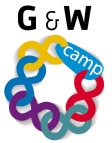 

In de opdracht leer je… De branches kennen en de mogelijkheden voor de toekomst, waar zie jij jezelf over 10 jaar als verpleegkundige werken?   Toelichting In het kwalificatiedossier van de verpleegkundige opleiding staan beschreven welke branches er in je opleiding aan bod komen. Na het behalen van je opleiding tot verpleegkundige zijn er verschillende mogelijkheden. Zo kun je je specialiseren, doorstromen naar het HBO, of bijvoorbeeld gaan werken bij artsen zonder grenzen. Titel opdracht:Oriëntatie op de opleidingOpdracht nr. 1-1HBehorend bij:Beroep            Beroep            Bewaren in:Portfolio ontwikkelingsgericht Portfolio ontwikkelingsgericht Planning:Week 1 & 2Week 1 & 2VormIndividueel en in de groepIndividueel en in de groepStudieopdracht Je geeft in deze periode een presentatie over jouw bevindingen van je beroep als verpleegkundige en daar waar jij je over 10 jaar ziet werken. Gebruik voor informatie de beroepenfilmpjes die te vinden zijn op you tube. 